The amount of food you give your dog depends on the breed (kind) of dog and how old it is. Here are the breeds and average weights of adult dogs of different breeds. Look at the information and answer the questions.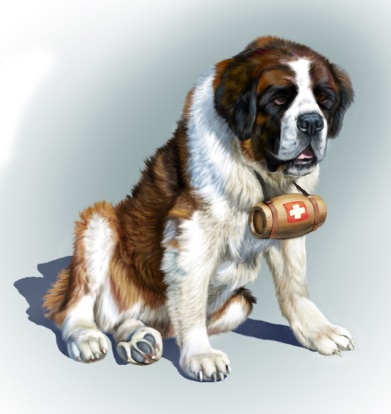 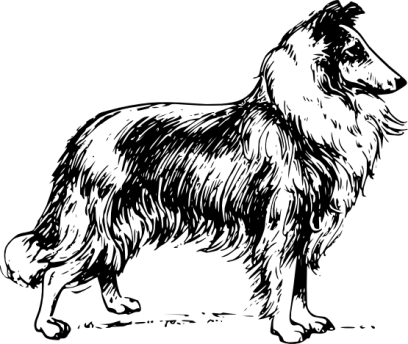 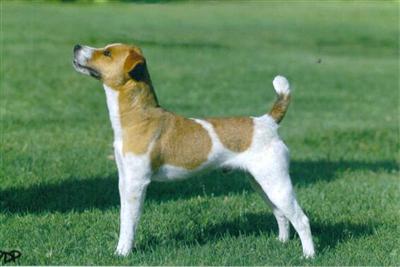 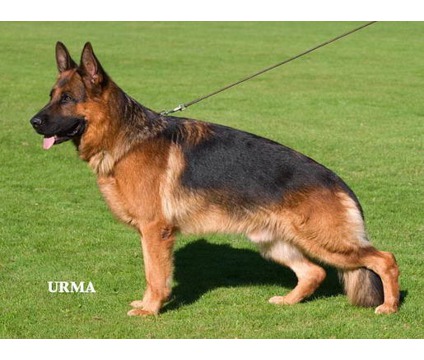 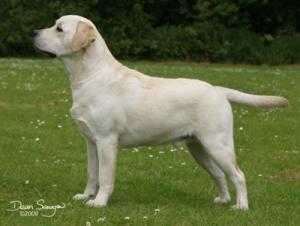 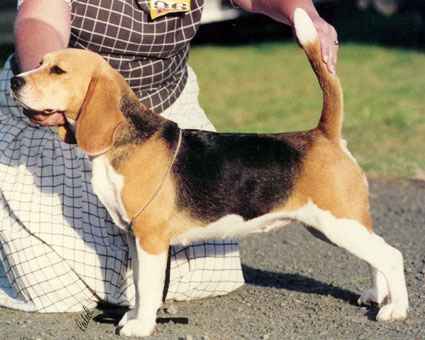 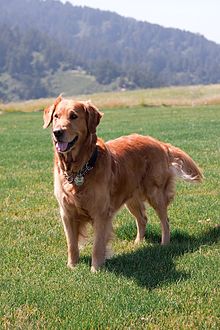 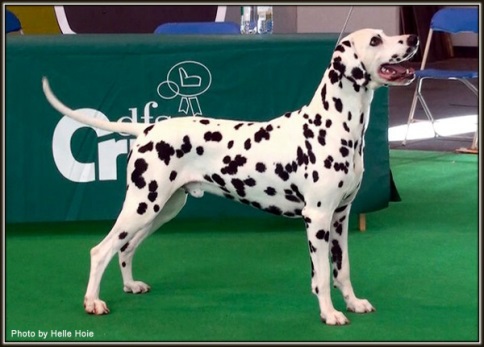 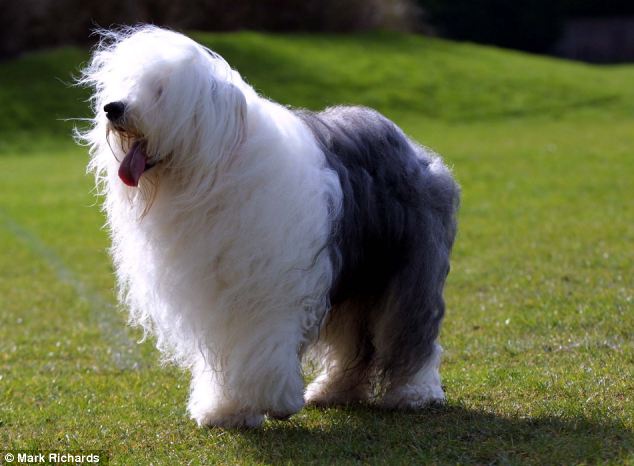 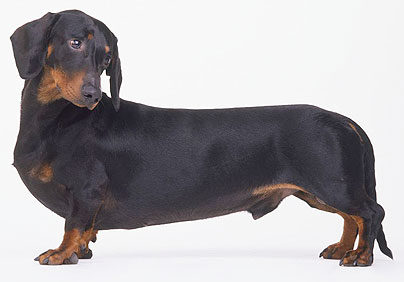 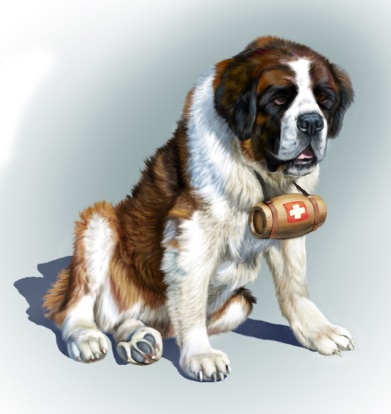 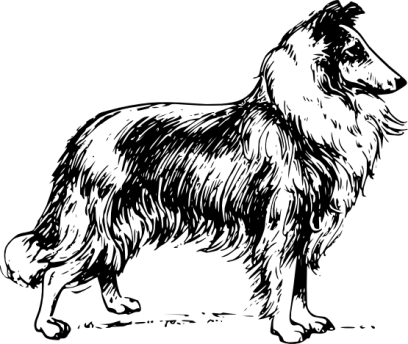 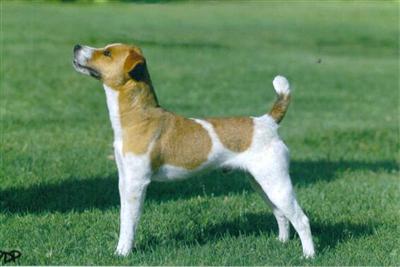 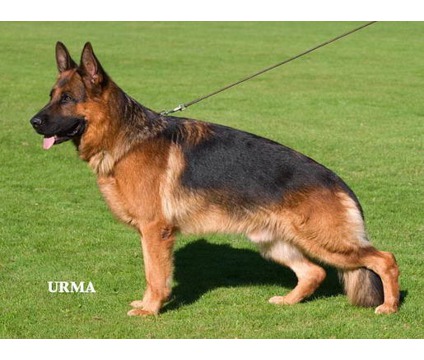 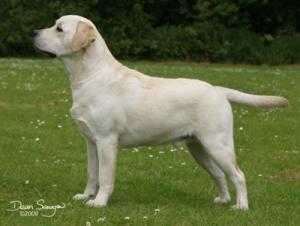 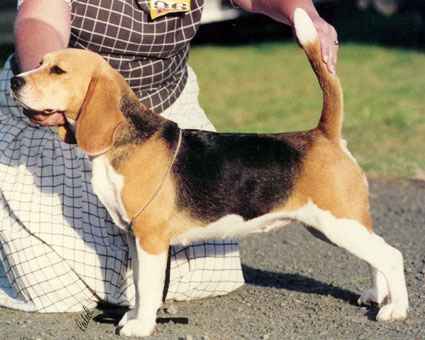 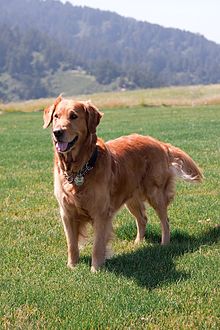 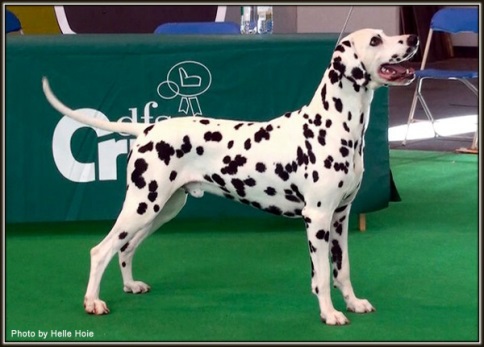 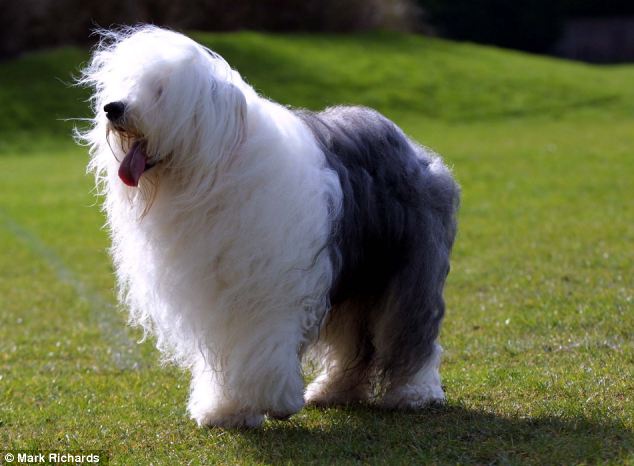 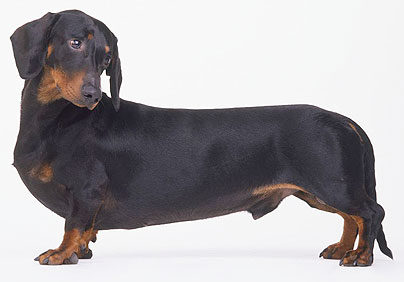 Which dog weighs the most? _________________________Which dog is the lightest in weight? ________________________How many dogs weigh more than 40kg? _________________________How much heavier is the Dalmatian compared to the Jack Russell Terrier? ____________________How much more does the German Shepherd weigh than the Beagle? ___________________How many dogs weigh less than 30kg? ___________________________How much more does the Saint Bernard weigh than the Old English Sheepdog? _________________What is the total weight of the Old English Sheepdog and the Irish Terrier? ___________________What is the difference in weight between the heaviest dog and the lightest dog? ______________Which dogs weigh between 4kg and 11kg? __________________________________You work at the vet’s surgery and he has asked you to work out the correct amount of dry dog food to give each breed of dog. Convert each of the lbs weights to kg using the conversion tables on the internet. Draw small cups under each cup measure and shade the amount to be given to the dogs. Fill in the chart using the weights of the dogs on the previous page. WEIGHT OF DOG(pounds: lbs)WEIGHT OF DOG(kilograms: kg)CUPS OF FOOD PER DAYBREED OF DOGUp to 10 lbs         4 kg                    to                1                      to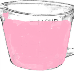 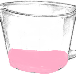 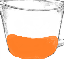 Puppies only10 – 25 lbs          -       kg  1               to               225 – 50 lbs          -       kg  2                to              450 – 75 lbs          -       kg   4                 to             575 – 150 lbs         -        kg   5               to               8               150 – 250 lbs         -        kg8                 to                15